Priedas Nr. 4Pasvalio Mariaus Katiliškio viešosios bibliotekos2022 m. projektinė veikla2022 m. Pasvalio M. Katiliškio viešoji biblioteka iš įvairių finansuojančių institucijų gavo dalinį arba pilną finansavimą 6 projektams ir programoms. Jų įgyvendinimui iš viso gauta 34 257,40 Eur lėšų. Dalinį finansavimą skyrė šios finansuojančios institucijos: Jaunimo reikalų agentūra prie Socialinės apsaugos ir darbo ministerijos, Lietuvos Kultūros taryba prie Kultūros ministerijos, Pasvalio rajono savivaldybė. 2022 m. Pasvalio M. Katiliškio viešoji biblioteka pateikė 11 projektų paraiškas Jaunimo reikalų agentūrai, Lietuvos kultūros tarybai, Pasvalio rajono savivaldybei. Šiuo metu laukiama sprendimo dėl dviejų projektų finansavimo (sprendimas bus skelbiamas vasario mėn. pabaigoje). 2022 M. ĮGYVENDINTI PROJEKTAIProjektas „Kvapų ir ramybės mokykla“ Projektą pilnai finansavo Jaunimo reikalų agentūra prie Socialinės apsaugos ir darbo ministerijos. Projekto vykdytojas – Pasvalio atviras jaunimo centras. Projektui buvo skirta 15 577,40 Eur. suma. Projekto kodas – JFPCV02483. Projekto įgyvendinimo laikotarpis nuo sausio 1 iki gruodžio 31 d. Projekto tikslas – 14–29 metų amžiaus Pasvalio krašto jaunuolių, dėl neigiamų išorės veiksmų patiriančių stresą, įtampą bei pasižyminčių padidėjusiu agresyvumu ar psichologiniu pažeidžiamumu, psichologinės sveikatos saugojimas ir gerinimas, didinant psichosocialinių paslaugų plėtrą. Projekto metu buvo vykdomos šios veiklos:•	Kūrybinės kvapų dirbtuvės (organizuoti 4 grupiniai užsiėmimai, individualios konsultacijos);•	Susitikimai su kvapų kūrimo ir aromaterapijos profesionalais (organizuoti 4 susitikimai);•	Maisto gaminimo popietės „Kvapnaus maisto paslaptys“ (organizuoti 8 užsiėmimai);•	Relaksacinės popietės (surengta 41 popietė);•	Naujos erdvės - Multisensorinio kambario įrengimas.Projekto įgyvendinimo metu Jaunuoliams buvo pasiūlytos naujos psichosocialinės paslaugos, naujos veiklos, kurios pagelbėjo kovojant su kasdieniniu stresu, įtemptu gyvenimo ritmu, pažeidžiamumu. Dalyviai įgavo gamybos proceso žinių, naujų įgūdžių, galėjo save realizuoti kūrybiškai, lavinti vaizduotę, atitolti nuo kasdienybės rutinos, pabūti su bendraamžiais. Buvo gerinami jų socialiniai įgūdžiai. Jaunuoliai įgijo žinių kaip gaminti maistą, kaip naudotis buitine technika, virtuvės įranga, susipažino su higienos normomis. Užsiėmimų metų užkeptais pyragais dalinosi ir su bibliotekos lankytojais, Pasvalio visuomene. Vyko aptarimai ir refleksijos su socialiniais pedagogais kaip jaunuolis jautėsi gamindamas ar paruošęs gaminį. Be to, projekto užsiėmimuose taip pat buvo pakviesti dalyvauti projekto amžiaus grupėms tinkantys Pasvalio regione gyvenantys karo pabėgėliai iš Ukrainos. Taip pat, projekto metu buvo įrengta speciali erdvė - multisensorinis kvapų ir atsipalaidavimo kambarys, taip AJC patalpos buvo pritaikytos jaunuolių psichologinės sveikatos gerinimui. Atsirado fiziškai ir psichologiškai saugi erdvė, skirta atsipalaidavimui, nusiraminimui, bendravimui. Jaunuoliai multisensoriniame kambaryje ėmė burtis norėdami ne vien atsipalaiduoti, nusiraminti ar susitvarkyti su jiems kylančiais iššūkiais, tačiau ir praleisti laisvalaikį su draugais, žiūrėti erdvėje esantį televizorių, kurti socialių tinklų turinį, klausytis muzikos. Tai tapo jų savi refleksijos erdve.Projekto partneriai: Pasvalio socialinių paslaugų centras, Všį "Veiklių mamų klubas", stovykla "Pažinkime vieni kitus", Panevėžio apskrities vyriausiojo policijos komisariato Pasvalio rajono policijos komisariatas, Užimtumo tarnybos Pasvalio skyrius, Pasvalio P. Vileišio gimnazija (Gimnazijos mokinių taryba). Projektas „... mano gimtinė yra tik pasaulio pati pradžia“ (Jonui Mikelinskui – 100) Finansavimą skyrė Lietuvos kultūros tarybos Kultūros rėmimo fondo lėšomis finansuojama programa „Tolygi kultūrinė raida“ (TKR Panevėžio aps. prioritetas: Panevėžio regiono kultūrinio identiteto populiarinimas, kultūrinis turizmas 2022-1). Projekto biudžetą iš viso sudarė iš viso 6965 Eur. Iš jų 4875 Eur skyrė Kultūros rėmimo fondas, 2090 Eur. prisidėjo Pasvalio r. savivaldybė. Projekto įgyvendinimo laikotarpis nuo kovo 1 iki lapkričio 30 d. Projektas skirtas rašytojo, prozininko ir eseisto, Lietuvos nacionalinės kultūros ir meno premijos laureato, Pasvalio krašto Garbės piliečio Jono Mikelinsko (1922- 2015) 100-osioms gimimo metinėms pažymėti. Projekto tikslas – aktualizuoti ir įprasminti iškilaus Pasvalio krašto rašytojo Jono Mikelinsko kūrybinį paveldą bei skatinti kultūrinį turizmą Pasvalio krašte. Projekte numatytų reginių formos įvairios, nes su J. Mikelinsko asmenybe ir kūrybiniu palikimu siekiama supažindinti skirtingo amžiaus, išsilavinimo bei įvairių socialinių grupių žmones. Projekto veiklos buvo šios: Šventiniai renginiai su Pasvalio „Klėties“ teatro aktorių teatralizuotu J. Mikelinsko prozos kūrinių pristatymu ir susitikimu su rašytojo seserimi Paule Mikelinskaite. Renginiai vyks netradicinėje erdvėje – miesto aikštėje šalia viešosios bibliotekos bei kitąmet 100 metų jubiliejų minėsiančioje Pasvalio Petro Vileišio gimnazijoje, kurioje rašytojas mokėsi.Psichoterapeutės dr. Jūratės Sučylaitės vedami biblioterapijos užsiėmimai, padedantys žmogui augti, įgyti naujų intelektualių ir dvasinių galių, padedantys sveikiau jaustis, realizuoti turimus, bet paties žmogaus dar neatrastus ir nerealizuotus gebėjimus. Biblioterapijos kūrybinėse dirbtuvėse bus mokomasi lėtojo skaitymo ir gilesnio susimąstymo apie būtį. Kūrybinės dirbtuvės bus skiriamos dabartinės gyvenimo valandos ir gyvenamosios aplinkos atradimui. Kas yra bendra dabartyje ir vaikystės, paauglystės metų valandose, kai mokėmės svajoti? Ar mokykla, apie kurią rašė Jonas Mikelinskas, yra tik istorija? Kokio gyvybės vandens kiekvienas atsinešam.Kilnojamoji nuotraukų ir dokumentų paroda, išsamiai atspindinti turiningą rašytojo gyvenimą bei kūrybą. Ji bus eksponuojama renginių metu ir, nustatytą laiką, – Pasvalio miesto Vytauto Didžiojo aikštėje bei Saločių Antano Poškos pagrindinėje mokykloje, kurioje rašytojas kurį laiką mokytojavo. J. Mikelinskui skirtą kilnojamą parodą bus siūloma eksponuoti įvairių Lietuvos regionų viešosiose bibliotekose.Virtualus J. Mikelinsko asmenybės ir kūrybinio paveldo pristatymas, tapsiantis ir kultūrinio turizmo traukos tašku Pasvalio krašte – interaktyvaus terminalo, esančio J. Mikelinsko bibliotekos patalpose, programinės įrangos sukūrimas (pats kompiuterinis įrenginys bibliotekoje yra). Terminale numatyta sukurti virtualią ekspoziciją, pristatančią rašytojo biografiją ir kūrybos paveldą.Vaizdo filmas, skirtas rašytojo atminimui, sudarytas iš nuotraukų, atspindinčių rašytojo gyvenimo ir kūrybos kelią, prof. aktoriaus įgarsintos kūrybos ištraukų, rašytojo pasisakymų citatų, pagyvintas rašytojo įsitikinimus, pomėgius, gyvenimo būdą atspindinčiu muzikiniu takeliu. Jis bus transliuojamas ir renginių metu per bibliotekos informacinius ekranus, ir socialiniuose tinkluose, ir bibliotekos interneto svetainėje.Tikslinė projekto grupė buvo Pasvalio krašto, Panevėžio regiono bei visos Lietuvos bendruomenė bei Lietuvos ir užsienio svečiai, besilankantys bibliotekoje, orientuojantis į įvairaus amžiaus ir socialinių grupių vartotojus. Projekto partneriais buvo Pasvalio rajono savivaldybė, Pasvalio rajono Švietimo ir sporto skyrius, Pasvalio kultūros centras, Pasvalio krašto muziejus. Projektas „Istorijų pasakojimas – teatras galvoje“Finansavimą skyrė Lietuvos kultūros tarybos Kultūros rėmimo fondo lėšomis finansuojama programa „Tolygi kultūrinė raida“ (TKR Panevėžio aps. prioritetas: Panevėžio regiono kultūros ir meno skatinimas 2022-1). Projekto biudžetą iš viso sudarė 5715 Eur. Iš jų 4000 Eur skyrė Kultūros rėmimo fondas, 1715 Eur. prisidėjo Pasvalio r. savivaldybė. Projekto įgyvendinimo laikotarpis nuo kovo 1 d. iki lapkričio 30 d. Projekto tikslas – ugdyti Pasvalio krašto bendruomenės, ypač vaikų ir jaunimo kultūrinę savimonę, didinti istorijų pasakojimo meno prieinamumą bei skatinti vaikus išbandyti save teatro ir literatūros kūrybiniame procese, patiriant kūrybos džiaugsmą, plečiant intelektinį akiratį. Projekto idėja – tobulinti lėlių teatro studijos „Kaukutis“ paslaugas, didinti mėgėjiško lėlių teatro profesionalumą bei kultūrinį vaidmenį Pasvalio krašto ir Panevėžio regiono bendruomenėse, siekiant prisidėti prie visuomenės kultūrinės savimonės formavimo, meno prieinamumo didinimo, bei skatinimo dalyvauti kultūrinėje veikloje. Tam pasitelkta vieną prieinamiausių meno rūšių paaugliams – istorijų pasakojimai. Istorijų pasakojimo pagalba galima prieinamai, emocionaliai ir vaizdingai supažindinti jaunus žmones ir su knyga, ir su rašytojais, jų kūryba ir kūrinių personažais ir skatinti juos pačius kurti įvairiausias istorijas.Projekto veiklos:1. Kultūrinė edukacinė veikla.1.1. Susitikimas su profesionalia istorijų pasakotoja Milda Varnauskaite: istorijų ieškojimas, rinkimas ir jų sakytinis pasakojimas.1.2. Istorijų pasakojimo dirbtuvės moksleiviams. Veda profesionali istorijų pasakotoja Milda Varnauskaitė.1.2. Patirties dalijimosi seminaras „Istorijų pasakojimo diena“. Gimnazijų ir mokyklų jaunuoliai pasakoja pasirinktas arba savo sukurtas istorijas. Mokytoja Regina Grubinskienė apibendrina sukurtas istorijas.2. Kūrybinė veikla: spektaklio pagal gimnazistų sukurtą istoriją pastatymas.2. 1. Spektaklio pristatymas bibliotekose ir švietimo įstaigose.3. Pažintinė veikla „Neįprastos pamokos“:3.1. Susitikimas su Lietuvos režisiere, scenografe ir aktore, netradicinės menininkų grupės „Stalo teatras“ įkūrėja, daiktų arba objektų teatro pradininke Lietuvoje – Saulę Degutyte-Šiekšteliene. Pasaka „Kaip žvejys į dangų ėjo“.3.2. Vaizduotės lavinimo užsiėmimas šeimoms. Kūrybinės vaizduotės ir skaitymo dirbtuvės.3.3. Seminaras apie istorijų pasakojimą, lektorė profesionali istorijų pasakotoja Milda Varnauskaitė.Tikslinės projekto grupės – 1. Pasvalio rajono vaikai, paaugliai (iki 20 m. amžiaus), ypatingą dėmesį skiriant tiems, kurie dėl socialinės ir geografinės atskirties neturi galimybių pilnavertiškai dalyvauti kultūrinėje veikloje; 2. Bibliotekų darbuotojai bei kiti kultūros ugdytojai. Projekto partneriais buvo Pasvalio rajono savivaldybė, Pasvalio rajono Švietimo ir sporto skyrius, klubas „Klėties teatras“, Pasvalio krašto muziejus, Pasvalio kultūros centras, Pasvalio rajono savivaldybės Švietimo pagalbos tarnyba. Projektas „Knygos kelias: nuo knygnešių iki modernios bibliotekos“Finansavimą skyrė Lietuvos kultūros tarybos Kultūros rėmimo fondo lėšomis finansuojama programa „Tolygi kultūrinė raida“ (TKR Panevėžio aps. prioritetas: Panevėžio regiono kultūrinio identiteto populiarinimas, kultūrinis turizmas 2022-2). Projekto biudžetą iš viso sudarė 5000 Eur. Iš jų 3500 Eur skyrė Kultūros rėmimo fondas, 1500 Eur. prisidėjo Pasvalio r. savivaldybė. Projekto įgyvendinimo laikotarpis nuo liepos 1 d. iki lapkričio 30 d.Projekto tikslas: Aktualizuoti ir įprasminti Pasvalio krašto knygnešystės bruožus, žymiausius krašto rašytojus, Pasvalio M. Katiliškio viešąją biblioteką ir jos padalinius, sukuriant inovatyvų kultūrinį maršrutą. Projekto rezultatas – tradicinėmis bei moderniomis informacinėmis priemonėmis, kūrybiškai ir inovatyviai populiarinama Pasvalio krašto kultūra bei knygos raidos kelias. Bus sukurtas kultūrinis maršrutas, kuris atkartodamas knygnešių kelius, pasakotų ir pristatytų žymiausių krašto knygnešių, rašytojų ir autorių veiklą, supažindintų su Pasvalio krašto kultūriniu, rašytiniu palikimu ir šiandien šį palikimą populiarinančiomis bibliotekomis. Įgyvendinus projekto veiklas bus prisidedama prie bendruomenės ugdymo, kultūros, informacijos, patriotiškumo, pilietiškumo, pažinimo poreikių tenkinimo ir efektyvumo užtikrinimo, kartu bus pagerintas bibliotekoje sukauptos vertingos kraštotyrinės informacijos prieinamumas ir sklaida. Sukurtas maršrutas prisidės prie kultūrinio turizmo vystymo, praplės regiono turizmo sezoną, bus pritaikytas prie šiandieninių virtualaus turizmo išraiškų.Projekto veiklos:Sukurti interaktyvų maršrutą „Knygos kelias: nuo knygnešių iki modernios bibliotekos“. Maršrute bus apjungtos penkios pagrindinės vietovės: Pasvalys, Pumpėnai, Joniškėlis, Vaškai, Saločiai. Keliaujant čia ėjusių knygnešių keliais, supažindinsime su žymiausiais – P. Šėmbeliu, K. Ceplinsku, J. Mockūnu, K. Gumbelevičiumi, G. Petkevičaite - Bite ir kitais. Maršrute svarbų vaidmenį atliks dabartinė Pasvalio biblioteka ir jos pagrindiniai padaliniai (Jurgenų, Pumpėnų, Pušaloto, Joniškėlio, Vaškų, Saločių, Paješmenių, Krinčino, Ustukių). Remiantis bibliotekose sukauptu kraštotyros lobynu, maršrute bus pažymėtos žymių Pasvalio krašto rašytojų, asmenybių (Mariaus Katiliškio, Bernardo Brazdžionio, Kazio Sajos, Jono Mikelinsko, Vytauto Misevičius, Vandos Zaborskaitės ir kitų) atminimo vietos.Surengti konferenciją – diskusiją, bendradarbiaujant su kraštotyros, istorijos ekspertais, knygnešystės bei jos sąsajų su dabartine biblioteka tematika, kartu pristatyti naujai sukurtą interaktyvų maršrutą. Renginio dalyviai: Danguolė Abazoriuvienė, Bronislava Lapinskaitė, Gražvydas Balčiūnaitis.Parengti informacinį lankstinuką pristatantį naujai sukurtą interaktyvų maršrutą, trumpai pateikti ką juo keliaujant bus galima pamatyti, sužinoti.Projekto tikslinė grupė: Pasvalio krašto, Panevėžio regiono bei visos Lietuvos bendruomenė, užsienyje gyvenantys žmonės, besidomintys Pasvalio krašto kultūriniu palikimu ir dabartimi.Projekto partneriais buvo Pasvalio rajono savivaldybė, Pasvalio rajono Švietimo ir sporto skyrius, Pasvalio krašto muziejus, Biržų rajono savivaldybės Jurgio Bielinio viešoji biblioteka. Projektas „Sužinok, tobulėk, stiprėk“Projektas buvo finansuotas iš Pasvalio rajono savivaldybės jaunimo ir su jaunimu dirbančių organizacijų projektų finansavimo programos. Projektą įgyvendino Pasvalio atviras jaunimo centras. Projekto biudžetą sudarė 700 Eur. Projektas buvo įgyvendinamas visą rugpjūčio mėnesį. Projekto tikslas – skleisti kultūrą, skatinti Pasvalio miesto ir rajono jaunimo fizinį aktyvumą, sveiką gyvenseną, pasitelkiant įtraukiančias fizines bei kultūrines veiklas, apjungiant tiek socialiai pažeidžiamų grupių, tiek nepažeidžiamų grupių jaunimą. Projekto tikslui pasiekti buvo organizuojamas trijų aktyvių edukacinių-šviečiamųjų renginių ciklas, kuris vyko 2022 m. rugpjūčio mėnesį. Projekto metu buvo surengtas 1. kultūrinis žygis Pasvalys – Žadeikiai; 2. draugiškos krepšinio varžybos, kuriose dalyvavo ir vaikai iš karo pabėgėlių iš Ukrainos šeimų; 3. susitikimas su sveikos gyvensenos ekspertu, treneriu Andriumi Pauliukevičiumi. Projekto tikslinė grupę sudarė Pasvalio rajono savivaldybės teritorijoje gyvenantys 14 – 29 m. amžiaus jaunuoliai. Projekto veiklų įgyvendinimui pasitelkiami savanoriai bei jau esami bibliotekos partneriai su kuriais sudarytos bendradarbiavimo sutartys dėl partnerystės įgyvendinant bendrus projektus ir edukacines programas: Pasvalio r. savivaldybės visuomenės sveikatos biuras, Užimtumo tarnyba Panevėžio klientų departamento Pasvalio skyrius, VšĮ „Veiklių mamų klubas“. Projekto veiklose taip pat buvo įtrauktas Pasvalio r. savivaldybės Švietimo pagalbos tarnybos Žadeikių Bernardo Brazdžionio edukacinis centras, Pasvalio sporto mokykla. Projektas „Turiningi vasaros atradimai: tobulėju, susipažįstu, bendrauju“ Projektas buvo finansuotas iš Pasvalio rajono savivaldybės vaikų ir jaunimo socializacijos programos. Projektą įgyvendino Pasvalio atviras jaunimo centras. Projekto biudžetą sudarė 300 Eur. Projektas buvo įgyvendinamas visą liepos mėnesį.Projekto tikslas sukurti kultūrinių vasaros užsiėmimų ciklą vaikams, taip skatinti jų kultūrinį tobulėjimą, užtikrinti turiningą laisvalaikį, skatinti jaunimo socialinius įgūdžius.Projekto uždaviniai:Sukurti įtraukiančių kultūrinių ir aktyvių užsiėmimų bei edukacinių programų visumą, įvairaus amžiaus vaikams bei jaunimui;Skatinti vaikų ir jaunimo užimtumą vasaros laikotarpiu, surengiant užsiėmimus gamtoje, Pasvalio mieste;Naujoms veikloms užtikrinti vaikų, jaunimo kultūrinį ir socialinį vystymąsi, įtraukiant socialiai pažeidžiamas grupes.Liepos mėnesį buvo surengta dieninė stovykla, trukusi keturias dienas po 4 val. (viso 16 val). Bendradarbiaujant su Pasvalio r. savivaldybės visuomenės sveikatos biuru surengti sportiniai užsiėmimai – varžybos, panaudojant aktyvaus laisvalaikio lauke priemones, kultūrinę viktoriną, kitus edukacinius užsiėmimus. Stovykla vyko Smegduobių parke, Pasvalio mieste, Pasvalio atvirame jaunimo centre. Programos dalyvių tikslinė amžiaus grupė: 12 – 19 m. amžiaus jaunimas (tame tarpe vaikai iš globos namų ir socialinės rizikos šeimų). Projekto įgyvendinimo partneriais buvo Pasvalio r. savivaldybės visuomenės sveikatos biuras, Pasvalio r. Grūžių vaikų globos namai, Pasvalio sporto mokykla. 2022 M. PATEIKTI PROJEKTAI2022 m. buvo pateiktos 11 projektų paraiškos: Lietuvos kultūros tarybos Kultūros rėmimo fondui buvo pateiktos 6 paraiškos („Bibliotekos jaunojo kūrėjo erdvė“, „Tarp istorijos ir dabarties“ (Vandai Zaborskaitei - 100), „Media tinklas“, „Knygos kelias: nuo knygnešių iki modernios bibliotekos“, „Inovatyvi biblioteka: ką skaitysite šiandien? – skaitymo skatinimo aplikacija“, „Aukštaitijos rašytojų atspindžiai. Meninės interpretacijos“, Skaitymų ciklas „Pasvalio krašto įkvėpti“), Pasvalio rajono savivaldybei 3 paraiškos („Turiningi vasaros atradimai: tobulėju, susipažįstu, bendrauju“, „Paprasta, bet ne prasta fotografija išmaniuoju telefonu“, „Sužinok, tobulėk, stiprėk“), Jaunimo reikalų agentūrai 2 paraiškos („Kvapų ir ramybės mokykla 2“, „Aš galiu veikti kartu“). Iš jų 3 projektai buvo finansuoti, o 2 projektai dar yra vertinami.Kultūros tarybos projektai, dėl kurių finansavimo sprendimo dar yra laukiama: Skaitymų ciklas „Pasvalio krašto įkvėpti“ ir „Aukštaitijos rašytojų atspindžiai. Meninės interpretacijos“. Biblioteka dalyvauja ir kituose nacionaliniuose bei regioniniuose projektuose  prisidėdama prie veiklų įgyvendinimo: „Literatūros ir kino dienos bibliotekoje XII“ –  tai tęstinis G. Petkevičaitės-Bitės viešosios bibliotekos projektas, skirtas Panevėžio regiono gyventojams populiarinti Valstybės kultūros ir meno premijomis (nacionalinė ir vyriausybės) apdovanotų menininkų kūrybą.„Pasakojimo meno ir metodo modelio sukūrimas Lietuvos bibliotekoms“ Projektas skirtas plėtoti šiuolaikinį pasakojimo meną Lietuvoje ir partnerių iš Švedijos bei Norvegijos pagalba sukurti pasakojimo meno ir metodo taikymo modelį  Lietuvos bibliotekoms, išbandyti ir įveiklinti jį kaip naują edukacinę paslaugą įvairaus amžiaus ir socialinių grupių vartotojams.„Pasakojimo meistrystė Lietuvos bibliotekų auditorijoms“Projektas skirtas Panevėžio regiono bibliotekininkų profesiniam  tobulėjimui Pasakojimo meistrystės (Storytelling) srityje. Projekto partneriai – profesionalūs pasakotojai iš Legendų muziejaus (Švedija) ir Jelgavos viešosios bibliotekos (Latvija).  „Autizmo spektro ir kitų kalbos, komunikacijos ir elgesio sutrikimų turintiems asmenims draugiškų bibliotekų tinklo diegimas“. Įgyvendinant projekto „Inovatyvūs Lietuvos bibliotekų skaitymo skatinimo sprendimai vaikų ir jaunimo socialinių santykių kūrimui su aplinka“  veiklas – prie viešosios bibliotekos įrengtas Knygomatas. 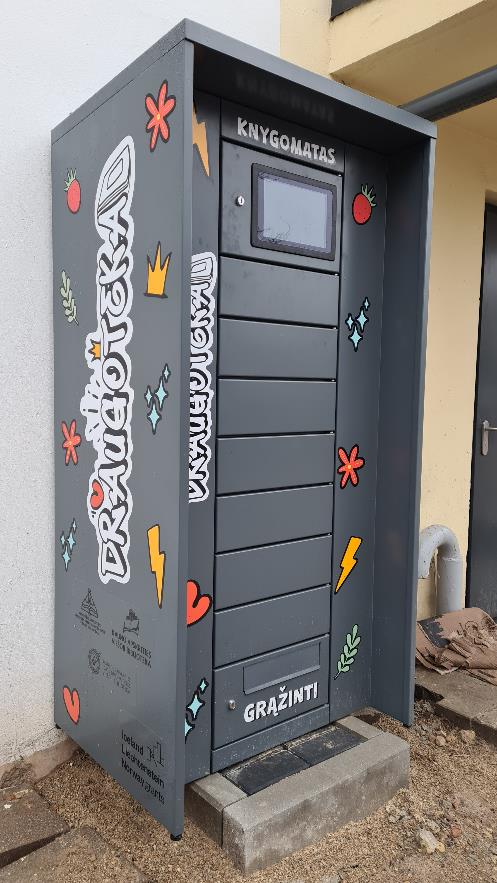 Pasvalio Mariaus Katiliškio viešosios bibliotekos knygomatas „Draugoteka“